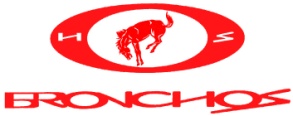 2014 Merchant PhotosThe Odessa High Football Booster Club is asking for $50.00 donations to support our boys by hanging a merchant photo in local businesses to support our football program and boys. For each $50.00 donation you will receive a poster size photo of the player and recognition as a business that supports our football program and teams. Photos will be taken by Mark’s Photography and we are asking that each varsity player have at least 1 sponsor but you may make copies and get more if needed. Please fill out the bottom portion of this letter with your donation. All photos will be taken and given to all sponsors as soon as they arrive. ***Make all checks payable to Odessa High Football Booster Club***Thanks for supporting the 2014 Odessa High Football Program!!!Any questions, please contact Janie Gonzales (432) 664-4870, Billie Terry (432) 638-8853 or Debbie Meurer (432) 296-3472Name of Player____________________________________________ Jersey # ______________Business/Sponsor Name _________________________________________________________Address ______________________________________________________________________Telephone # __________________________________________________________________Contact Person ________________________________________________________________**All donations are due by August 16, 2014**GO BRONCHOS!!!!!!!